The ACET Remote Learning Policy should be read in conjunction with the ‘Remote Learning Plan’ which provides specific details for individual academiesThis remote learning policy aims to:Ensure consistency in the approach to providing remote learning for pupils/students who are not in the academySet out expectations for all members of the academy community with regards to remote learningProvide appropriate guidelines for data protection.In the event of a full or partial academy closure, ACET is committed to providing continuity of education to its learners and will do so through a process of providing work from day one of closure, to remote provision as soon as possible. In the event of an infectious disease outbreak where some or all learners are self-isolating at home but are not suffering with relevant symptoms, ACET is committed to providing continuity of education to its learners and will do so through a process of providing work from day one of isolation and remote education as soon as possible.Remote learning may also be appropriate in situations when learners, in agreement with the academy, have a period of absence and are able to work at home. This may apply in cases such as exclusion from school, or longer-term illness, assuming learners are able and well enough to complete school work at home. There is no obligation for the academy to provide continuity of education to learners who absent themselves from the academy, with or without parental permission, in contravention to academy or government guidance. This may apply, for example, if parents choose to take learners on holiday during term time. Similarly, this would apply if parents made the decision, without prior agreement with the academy, to absent their child/ren from the academy ‘as a precaution’ against official guidance, in the event of an outbreak of infectious disease.The Remote Learning Policy should be read alongside the Remote Learning Plan for individual academies and information on the Remote Learning section of the website.Terms of ReferenceAll staff should be familiar with other documentation and policies related to this one including:Academy-specific Remote Learning PlanACET GDPR PolicyACET Safeguarding Policy particularly sections: ‘Children and online safety away from the academy’ & ‘Supporting children not in the academy’ ACET E-safety and Data Protection Policy Definitions of Remote LearningRemote education: a broad term encompassing any learning that happens outside of the classroom, with the teacher not present in the same location as the pupils.Digital remote education: often known as online learning, this is remote learning delivered through digital technologies.Blended learning: a mix of face-to-face and remote methods. An example would be the ‘flipped classroom’, where the main input happens remotely (for example through video), while practice and tutoring happen in class.Synchronous education: this is live; asynchronous education is when the material is prepared by the teacher and accessed by the pupil at a later date.ScenariosThis policy ensures there is a protocol in place for two broad scenarios. Details of other scenarios may be found in the Remote Learning Plan for each academy.Scenario AAn individual pupil/student or group of learners whose absence has been agreed by the academy, for example a pupil/student or learners self-isolating. In this scenario teaching staff will be teaching other learners during their timetabled lesson with pupil(s)/student(s) not in the academy. Remote learning with therefore be asynchronous.Scenario BA group of learners of a whole class size or larger who have been asked to self-isolate. This includes a whole year group self-isolating or whole academy closure. Remote learning will be synchronous.Pre-requisitesThe following assumptions are made following staff CPD and pupil/student learning:Staff all have access to the following IT systems and can log-on and use them successfully:Google ClassroomACET EmailOther subject specific IT systems and programs such as GCSE POD/TapestryLearners have access to the following IT programs and can log on and access them successfully:Google Classroom for all of their respective subjects – all learnersPupil G-Suite account/Student Email – all learnersOther subject specific IT systems and programs such as GCSE POD /TapestryAsynchronous Remote LearningIn Scenario A asynchronous education will be used i.e.  the material is prepared by the teacher and accessed by the pupil at a point of their choosing.Roles and responsibilities may vary between academies as outlined in the Remote Learning Plan and information on the Remote Learning section of the website. Assuming an absence has been agreed with the academy and the learner in question is healthy enough to work from home, the academy will provide work for learners who are unable to attend in person. Work should be set on Google Classroom as outlined in the Remote Learning Plan for the academy ensuring the following principles are met:Work set on Google Classroom should match as far as possible what is being taught in lessons and be of a similar standard and demand. Work totalling at least 3 hours of learning a day will be provided for EYFS/KS1 pupils; 4 hours per day for KS2 pupils and 5 hours per day for students in KS3/4/5.Work should be on Google Classroom by 9am on the day it is required.Work should be clearly labelled and organized to distinguish it from homework/Extended Learning TasksWork should have a clear timescale (e.g. just one lesson or a series of lessons) with details of how the learners are expected to complete the work.Work should be accessible for learners who only have access to a smart phone or details of how to complete the work should be included.Paper copies of work set should be available for learners without internet access.Synchronous Remote LearningIn Scenario B, where whole classes or year groups are learning from home, teachers will provide ‘enhanced’ remote learning when they are timetabled to teach learners working from home. Enhanced remote learning could include the following:Full taught lessons, either video or audio liveVoice over PowerPointThe teacher being available to answer questions during their scheduled lesson time. This could be during the lesson to reply to comments as the lesson progresses or being available for questions where an independent task has been set.In Scenario B, all lessons should be synchronous but the teacher should use their professional judgement on how to blend their approach across a series of lessons using the approaches above.The following principles apply to all synchronous lessons (please see the Live Lesson Risk Assessment – Appendix 1):All learners and staff are to join Google Meet using their academy G-Suite login. A user trying to access a live lesson outside of the organisation must not be permitted entry. All live lessons should be recorded so that if any issues were to arise, the video can be reviewed. Pupils/students must be informed that the session will be recorded.Staff who are not in school but are delivering or assisting with live lessons from home should be in appropriate areas, for example not in bedrooms and the background should be neutral or blurred. Staff and children must wear suitable clothing, as should anyone in the household.Language must be professional and appropriate, including any family members in the background.All learners will have to read and agree to the ‘Remote Learning Responsible Use’ document before engaging in any online live lessons with staff. This will be displayed and require an agreement when first accessing all sessions. All learners must have cameras turned off for the duration of the live lesson. Live lessons should be kept to a reasonable length of time.Learners must only use the chat feature to contribute to the lesson as directed by the teacher.All learners must leave the live lesson at the end of the lesson – the teacher must be the last person to leave. Failure of learners to adhere to the acceptable use protocol (Appendix 2) should be removed from the live lesson and contact should be made with parents/carers by the relevant teacher (junior) year team (secondary). Repeated failure to adhere to these points shall lead to a pupil/student being permanently banned from live lessons. Staff must only use platforms provided by the trust to communicate with pupils/students.Assessment and FeedbackProviding timely and helpful feedback is a cornerstone of good teaching and learning, and whilst this may be more challenging with remote learning, teachers will endeavour to provide regular feedback to learners on pieces of work they are required to submit. Under normal circumstances, not all pieces of work are formally assessed by teachers and this would continue to be the case should the academy employ remote learning. For Scenario A, it is likely that there will be minimal remote feedback provided to learners who are likely to be returning after 10 or 14 days. For Scenario B, remote feedback will be provided. In both scenarios the academy specific Marking and Feedback Policy/Agreement will be followed as detailed in the Remote Learning Plan. Given the nature of the tasks, the type of feedback teachers can provide may not have the same format as marking an exercise book. Teachers are encouraged to ensure, when they set assessed work, that it is designed in such a way that meaningful feedback may be provided whilst still following the strict protocols of their respective subject/ course (KS4 Vocational Qualifications for example).Possible methods may include: Providing whole class feedback rather than feedback on individual pieces of work – this is an effective way of providing feedback, supported by findings from educational research.Using the ‘Comments’ function on online documents or within the Google Classroom (on individual pieces of work).Using Google Classroom to mark ‘assignments’.Sending a direct email to learners with specific feedback / targets (secondary students only).Feedback via another website / piece of software – such as GCSE Pod/Tapestry or verbal feedback using the ‘read & write’ Google Chrome extension.Use of ‘Mote’ to provide verbal feedback to individual pupils/students. Expectations of LearnersAssuming that a learner is healthy and well enough to work, learners will be expected to participate as fully as possible in the remote learning process, attending relevant live lessons, completing independent work, and submitting assessed tasks promptly and to the best of their ability. Secondary students will also be expected to read and respond to communication from the academy (e.g. an email from a subject/form tutor) on a regular basis. Learners should ensure that in addition to completing set tasks promptly, they should complete any administrative tasks that allow staff to monitor their progress. If learners or parents / carers have any questions about the nature of specific tasks set, these should be directed towards the relevant class teacher in primary or subject area in secondary academies. If there are questions about a learner’s overall workload (e.g. a learner feels they are overwhelmed or falling behind), these communications should be directed to the learner’s class teacher in junior academies and Head of Year / Learning Progress Manager or equivalent in secondary academies. Teachers must work on the assumption that learners will not necessarily have the full range of books and equipment that they would usually have in the academy. Academy staff does not expect learners to have access to any specialist equipment that would usually be provided by the academy (e.g. science or art). Teachers should ensure they are able to scan or upload photos of important resources in case learners do not have access to them at home. Unless informed otherwise by parents/carers, academy staff will expect that learners who have internet access at home will be able to access remote learning resources and a suitable device to access it upon. Where staff are aware this is not the case and the academy is unable to provide a device, teachers will be asked to provide alternative paper based work which can be saved into a central file and posted home periodically. Expectations of TeachersIf working from home, teachers should ensure they have effective internet and a phone connectivity. If this is not available for any reason, teachers need to raise this with Human Resources in order that a solution can be agreed. In secondary academies, Departmental/Faculty areas will provide work in line with learners’ timetables via Google Classroom. Tasks will be set in accordance with existing schemes of work, and tasks will be designed to allow learners to progress through schemes of work at the same pace as if they were in the academy where possible. Naturally, remote learning will require learners and teachers to take a different approach to working through content, but tasks should ensure the pace of content coverage is as close as possible to in-school teaching, and ensure learners do not fall behind. The nature of tasks set should allow learners to learn independently, without the specific support of an adult at home. We do recognise though that for younger children, particularly those in EYFS and KS1, parents/carers will need to provide more support as children of this age are not able to work independently for lengthy periods of time. It is also recognised that parents/carers of pupils with special educational needs may also be required to provide additional support to their child. Tasks may be set for an individual class, group of classes or for a whole cohort depending on the task under the guidance of the Principal in junior academies or Head of Department / Faculty in secondary academies. The exact nature of this is detailed in the Remote Learning Plan of each academy.The type of task set will vary between year groups and between subjects, but examples of appropriate tasks might include: Joining in with phonics activities and saying aloud the sounds presented on flashcards.Reading a phonics book online (as directed by the class teacher).Google Form documents to submit answers to questions. Reading and noting new material from a common subject area textbook or electronic resource.Working through subject-specific presentations or worksheets provided by the subject area.Watching a relevant video resource and making notes about it.Completing a listening exercise (e.g. in MFL/ languages).Written responses to prompt questions, essay plans etc. Completion of SATs-style/exam questions or past papers, particularly for those in examination years. Working through relevant lessons or exercises offered by external providers (e.g. Oak National Academy, SenecaLearning, HegartyMaths, GCSEpod etc). In order that we are providing a consistent approach, principals, Heads of Department/Faculty are responsible for overseeing the nature and frequency of tasks set and assessed within their academy/ subject areas. All teachers should pay due care to the nature of tasks set, so that learners have a range of activities to complete at home and are not exclusively working on a screen. Supporting Pupils with SEND/EAL Teachers should ensure that work is pitched appropriately for all learners when setting online tasks. Grids for Learning are available for SEND pupils/students and advice can be sought from the SENDCo if needed. In addition, the SENDCo and other support staff will maintain contact with a small number of specifically identified pupils/students on their lists requiring regular support, by email or phone with parents/learners and feedback to teachers using email if required. Teacher AbsenceIn the event that a teacher is unwell during a period of remote learning, it becomes the responsibility of the Head of Department/Faculty or TLR to ensure work is set for her/his classes. In the junior academies, this is indicated on the academy-specific Remote Learning Plan. Communication with Learners/Parents/CarersWhere possible teachers should continue to contact pupils/students in the usual way as agreed by their academy. Examples are if work has not been accessed or for praise to support learning. Beyond this teachers will not be required to contact parents/carers for other learning based issues within their curriculum area unless deemed appropriate by the principal/ SLT and largely depending on the duration of absence. If parents/carers ask for additional work beyond that set as part of the requirements above they should be directed towards BBC Bitesize and The Oak National Academy. In order to ensure teachers are able to perform the minimum expectations outlined above; the academy will provide a range of training opportunities that teachers should access before any planned school closure. This may include face to face CPD or online links. Teachers should ensure that they have looked through specific instructions, watched walkthroughs, and attended CPD sessions. If teachers require support with any aspects of remote learning, they are encouraged to contact the Remote Learning Champion/Lead at their academy.  Unless there are extenuating circumstances, teachers will be expected to be contactable remotely by colleagues and learners. Teachers also should ensure their communication with learners does not encourage unhelpful work habits. All communication should take place during usual office hours, with no expectation for colleagues to read or respond to emails after 5.30pm.  For those who are on part-time contracts, communication is expected only on the days on which they would usually work. Communication must always occur via official academy channels and not through personal accounts or other websites. Permitted methods are:Academy emailG-SuiteFeedback on GCSE Pod/TapestryPastoral Care during Academy Closure In event of an academy closure or a year group being sent home, the primary responsibility for the pastoral care of a learner rests with their parents/carers. Each academy should have procedures in place to ensure the statutory PSHCE curriculum is followed for example through timetabled lessons, theme days, form time (secondary) and/or a weekly assembly.  Each academy should have provided learners with contact details of who to contact if pastoral support is needed, for example a teacher, tutor or Head of Year. Details of procedures for individual academies can be found in the Remote Learning Plan for each academy.Safeguarding during an Academy ClosureIn the event of an academy closure, pupils/students, parents/carers and teachers are reminded that the trust Safeguarding Policy still applies to all interactions between pupils/students and teachers. In that policy, there are specifically prohibited behaviours and reporting obligations to which teachers must adhere, whether they are at home, in the community or in the academy. Specific vulnerable pupils including those with an ongoing safeguarding concern will have regular ‘safe and well’ checks made on them by the extended Welfare Team/Inclusion Team. The frequency of these checks will be determined by the DSL. Safeguarding of all pupils remains the academy’s key priority.In order to ensure the safeguarding of all pupils, parents/carers will have to agree to the Remote Learning User Agreements which will be shared with relevant pupils/students and parents/carers following a partial/ whole academy closure. All live lessons will be recorded and saved on Google Drive (for a period of 30 days) to ensure that learners can access it in the future but mainly to ensure that teachers are protected from potential malpractice allegations. Data Protection/GDPRWhen accessing personal data for remote learning purposes, all staff members will:Only use software permitted by ACET such as G-Suite which includes Google Meet.Only use their academy devices to store personal data and access software for remote learning.Staff members may need to collect and/or share personal data such as email addresses or pupils/students’ grades as part of the remote learning system. As long as this processing is necessary for the school’s official functions, individuals will not need to give permission for this to happen. The lawful basis under which we process this information is detailed in our Privacy Notice – Student/Pupil Data which can be found on our website www.astoncetrust.org However, staff are reminded to collect and/or share as little personal data as possible online.All staff members will take appropriate steps to ensure their devices remain secure and refer to the ‘Acceptable Use Policy’ that was signed upon receipt. This includes, but is not limited to:Keeping the device password-protected – strong passwords are at least 8 characters, with a combination of upper and lower-case letters, numbers and special characters (e.g. asterisk or currency symbol)Ensuring the hard drive is encrypted – this means if the device is lost or stolen, no one can access the files stored on the hard drive by attaching it to a new device.Making sure the device locks if left inactive for a period of time.Not sharing the device among family or friends.Installing antivirus and anti-spyware software.Keeping operating systems up to date – always install the latest updates.AppendicesThe following appendices provide templates to be used and adapted for individual academies.Live Lesson Risk Assessment – March 2021Example Remote Learning Parental AgreementExample Remote Learning Responsible User Agreement for Pupils/StudentsExample Safeguarding guidelines for staff providing remote learning Please also refer to individual academy Remote Learning Plans which can be found on academy websites under ‘Remote Learning’.Google Meet Live Lesson Risk AssessmentPremises: ACET Academies															Date: Reviewed March 2022Activity: Remote Learning – Live LessonsReview Date: Daily monitoring by Principals/ ACET SLT/IT Appendix 2 Remote Learning: Parental AgreementHaving read the “Remote Learning: Responsible User Agreement for Pupils” with your child, please read this document carefully. During academy closure remote learning resources to support pupils/students with learning are available. Google Classroom- the majority of remote learning resources provided by the academy are located hereAdditional remote learning resources can be accessed on the BBC and Oak National Academy websitesParental consent is needed to enable pupils/students to take part in any online home learning sessions where there is live interaction with a teacher or other pupils/students. To facilitate remote learning using online which includes interactive lessons, parents are asked to:encourage, support and monitor your child's work. find them an appropriate place to work with minimal distractions.if the interactive lesson is being delivered via Google Meet ensure your child has their microphone and camera turned off at all times ensure that use of the ‘chat’ or ‘comments’ feature is only as directed by the teacher ensure pupils/students know not to record any sessions or share any comment about lessons, teachers or remote learning on public forumsnot to participate in the lesson.Appendix 3		Responsible User Agreement for Pupils/StudentsI take responsibility for my use of technology when I use remote learning. This means:I am responsible for all my actions and behaviour onlineI will discuss how I will be using technology for online learning with my parents / carers and let them know when I will be online for thisI will not reveal my password(s) to anyoneI will not share links to online meetings, meeting codes or other electronic resources provided by the school with anyone outside of ________ AcademyI will use technology and school resources as directed by my teachersI will not deliberately browse, download, upload or forward any material that could be considered offensive or illegal. If I accidentally come across any such material I will report it to my teacher and a parent/carer As far as possible, I will be online punctually for home learning sessions. I will take part and complete work to the best of my abilityI will take part in remote learning sessions in a suitable environment If the interactive lesson is being delivered via Google Meet I will keep my camera turned off for the duration of the lessonI will give feedback to my teachers on my experiences, make any relevant suggestions and report technical problems to my teacher @________________I will follow the existing rules for behaviour in class, so I will make sure that all communications with teachers and fellow pupils are sensible and considerate and I will use appropriate language. This also means that I will not be using any phone or other smart device for other purposes during sessions, such as using social media or listening to music.  I will not record, take photos or video my teachers during lessons delivered by Google Meet. If the interactive lesson is being delivered by Google Meet I will sign out of the lesson promptly at the end or when requested to do so by my teacher I will not share any transcripts or recordings of lessons made by my teachers with anyone outside __________  Academy, except parents/carers. I understand that when using online learning resources my use can be monitored and logged by the school and can be made available to my teachers. I understand that these rules are designed to keep me safe and help me learn as well as I can. I also understand and accept that if they are not followed, the academy may inform my parents/carers and apply serious sanctions and I will be removed from the live lesson.Safeguarding guidelines and considerations whilst using online platforms for remote learning using Google MeetSafeguarding remains the key priority of all staff. These guidelines are designed to safeguard the pupils and yourself. It is essential that you follow these guidelines. Only_________ Academy pupils/students should be invited into live lessons on Google Meet. Only use Google Meet which has been approved by school for face to face online lessons and only access this using your school email account to log inIf delivering from home you should be in appropriate areas, for example, not in bedrooms; and the background should be neutral or blurred. Staff and children must wear suitable clothing, as should anyone else in the household. You should have read and be familiar with the school’s policies on safeguarding (including the new appendix to the policy covering safeguarding during school closure due to COVID-19)If a parent/carer, student or member of staff raises a concern about the lesson the school will follow the managing allegations against staff policy, including where appropriate, referral to the LADO.Pupils/students should attend your live lesson with their microphone and camera turned off. Student may turn on their microphone only if directed by the teacher in order to answer a specific questions. If there are any issues the student should be removed from the live lesson and reported immediately to the year teamIf you have any  worries about the pupils/students, their emotional health, safety and wellbeing following a live lesson report these through the usual safeguarding procedureThe only screen which should be shared is the teacher’s. Wait for all pupils to leave the meeting before closing it. If any pupils remain then remove them before closing the meeting. For the purposes of safeguarding, all sessions should be recorded and saved. Staff must only use platforms provided by the trust to communicate with pupils/pupil.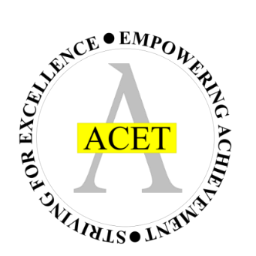 REMOTE LEARNING POLICYREMOTE LEARNING POLICYPHASESECONDARY & JUNIORPOLICY LEADDOMINIC CURRANAA PRINCIPAL DATE OF APPROVAL BY TRUSTEES 6th JUNE 2022 DATE OF RECEIPT BY LOCAL GOVERNING BODY MARCH/APRIL 2022 FREQUENCY DATE ANNUALLYNEXT REVIEW DATE MARCH 2023Risk – What could go wrong?Mitigating ActionComments/GuidanceSafeguardingSafeguardingSafeguardingStaff use unsecure platforms for live lessonsAll ACET academies use the Google Meet platform for live lessons.Staff and pupils use only the G-Mail account linked to the academy. Personal accounts are not to be used for live lessons.Uninvited people attend Google Classroom sessions.Meeting links are reset for each live lesson and posted on the relevant Google Classroom stream ensuring only members of the classroom receive the link and are admitted.Pupils/parents/carers informed not to share lesson links/codes with anyone outside of the Google Classroom through the Responsible User Agreement.Teachers will join the meeting before the start to ensure they are the host and therefore in control of who is admitted to the live session. Teachers will ensure they are the last person to leave the meeting so that pupils are not able to meet remotely without supervision. For guidance regarding enabling host controls:https://drive.google.com/file/d/1B-cB6zCsrEqpxGSO535JvAdgBOvT4Ceb/view?usp=sharingProfessional standards are maintainedAll pupils and staff must be dressed appropriately (fully clothed) to take part in live lessons. Computers should be used in appropriate areas, e.g. not in bedrooms and where possible against a neutral background.  Where this is not possible a ‘blurred’ background must be used on the Google Meet settings.https://static.lgfl.net/LgflNet/downloads/digisafe/Safe-Lessons-by-Video-and-Livestream.pdfhttps://secureservercdn.net/198.71.233.227/0ba.288.myftpupload.com/wp-content/uploads/2020/02/Developing-Digital-Leadership-Bulletin-CoronaVirus.pdfPupils/staff are exposed to inappropriate images.Pupils’ cameras are turned off for the duration of live lessons. Only the teacher delivering the remote lesson will have their camera turned on, however, it is not a requirement for teachers to have their camera on.Should there be an inappropriate image /incident occur during any live session, the lesson will be ended and the lesson link will not be shared in the Google Classroom but will be sent immediately to the Principal. Pupils and staff are reminded how to report concerns if they see something inappropriate or upsetting.Pupils do not have permission rights to assign an image to their Google Meet profile.https://www.childnet.com/teachers-and-professionals/hot-topics/livestreaminghttps://learning.nspcc.org.uk/news/2020/march/undertaking-remote-teaching-safely2 adults present in all live lessons. Supporting member of staff responsible for checking images/chat during the teacher delivery. Pupils/staff are exposed to inappropriate language.Pupils’ microphones should be muted until invited to contribute by the teacher. Language must be professional and appropriate, including any family members in the background.Where a lesson experiences inappropriate use of language, the teacher will follow the academy Behaviour & Rewards Policy. If inappropriate language continues, the pupil must be dismissed from the lesson. The lesson recording must not be placed on the classroom stream; instead, it must be sent immediately to the Principal. Pupils are reminded how to report concerns if they hear something inappropriate or upsetting.Staff to follow the Safeguarding Policy should they have concerns about anything disclosed/heard during a lesson. Academy Behaviour Policy to be followed where pupils are non-compliant with staff instruction.2 adults present in all live lessons. Supporting member of staff responsible for removing pupils from the classroom.Principal to take appropriate action which may include excluding the pupil from the Google Classroom live lessons. Safeguarding Policy addendum January 2021Images of staff are screenshot or filmedResponsible User Agreement makes clear for all the expectations relating to no photos or filming of live lessons other than by the teacher. All parties have the choice to turn their camera off if they prefer.Principals communicate expectations with parents/carers regarding teachers exercising the right to choose whether they have their camera on or off.Within an academy, the delivery of live lessons may vary from class to class depending on teacher preferences and assessment of risk. Inappropriate Behaviour Inappropriate Behaviour Inappropriate Behaviour Pupil behaviour is inappropriate Google Classroom behaviour expectations shared with pupils and parents/carers by class teacher. Teachers to set up host controls each lesson and ensure they open the meeting prior to the lesson starting. Remove pupil from the class should disruptive or inappropriate behaviour continue. For guidance regarding enabling host controls:https://drive.google.com/file/d/1B-cB6zCsrEqpxGSO535JvAdgBOvT4Ceb/view?usp=sharingInappropriate behaviour of parent/carers or siblings Clear guidance shared with parents/carers through Responsible User Agreement.Teacher joins the meeting first to ensure they have ‘host’ controls through Google Meet.Health, Safety & EqualityHealth, Safety & EqualityHealth, Safety & EqualityPupils access too much on-screen learningLive sessions are kept to a reasonable length, appropriate to the age of year group being taught.Pupils are offered a variety of lesson delivery including live, pre-recorded and off-screen activities. Principals/Leadership Team monitor adherence to the Remote Learning Policy through drop-ins.Teachers produce a weekly timetable identifying times for live lessons – this is shared with the Principal by 9am on the Monday of each week. Principals to monitor variety of learning activities set through Google Classroom and share best practice. Promoted through mental health awareness/ PSHE curriculum.Pupils are more exposed to online risksPupils have spent more time on technology during lockdown. This may have been unmoderated and unfiltered, increasing likelihood of ▫ Exposure to threats and harms ▫ Wellbeing related issues.Without access, some children may be disadvantaged or isolated from their groups and peershttps://secureservercdn.net/198.71.233.227/0ba.288.myftpupload.com/wp-content/uploads/2020/02/Developing-Digital-Leadership-Bulletin-CoronaVirus.pdfhttps://swgfl.org.uk/coronavirus/Families without access to suitable devices have been loaned laptops to access remote learning. Staff are not confident in use of remote learning technologyGoogle Meet Champion assigned in each academy who attends weekly trust-wide meetings in order to disseminate training and best practice in each academy.Opportunity to join Google Classrooms in other ACET academies to observe/ identify best practice. Weekly ACET triad support meetings Data ProtectionData ProtectionData ProtectionData held without parent/carer consentAccess and retention procedures are outlined in the GDPR Policy addendum. Recordings are stored for 6-9 months – medium retention.Parents/carers are informed of live lessons being recorded at the start of each lesson.Written records of any safeguarding disclosures are kept securely.GDPR Policy addendum added February 2021Remote Learning Policy revised February 2021Vulnerable pupils attending the academy are identified on camera Only the teacher delivering the remote lesson will have a camera on.